Технологическая карта урокаПредмет математикаКласс: 1Тема: "Состав чисел в пределах 10. Закрепление изученного материала"Цели: Повторить состав чисел, приёмы сложения и вычитания, решать задачи изученных типов, развивать логическое мышление.Задачи: Образовательные:умение выполнять действия сложения и вычитания в пределах 10;решать задачи на уменьшение (увеличение) числа на несколько единиц, на нахождение суммы и остатка;Развивающие:развивать воображение и мышление детей.Воспитывающие:воспитывать интерес к предмету;воспитывать бережное отношение к здоровью.Планируемые результаты обучения Предметные-  знать состав числа в пределах 10;-  уметь решать простые задачи на разностные сравнения;-  уметь выполнять арифметические действияМетапредметные УУД:Регулятивные УУД:-умение выбирать действия в соответствии с поставленной задачей и условиями ее реализацииКоммуникативные УУД: - описывать своими словами сюжетную ситуацию и математическое отношение, представленное в задаче;Познавательные-составлять задачи на основе простейших математических моделей - схематических рисунков, выявлять и корректировать причины собственного затрудненияЛичностные:- оценивать свои успехи в изучении математики, намечать пути устранения трудностей; стремиться углублять свои математические знания и умения;Этап урока/ планируемые результаты (личностные, метапредметные, предметные)Деятельность учителяКраткое учебное содержание Формы организации учебной деятельностиУчебные задания Мотивационно-целевой этапМотивирует обучающихся, помогает им определить цель и задачи урока.Внимательно слушают, отвечают на вопросы. Работают с системой контроля и мониторинга качества знаний.Ребята, давайте сегодня на уроке математики будем учиться считать, прибавлять, вычитать. Запомните все, что без точного счета. Не сдвинется с мета любая работа.Кто догадался, какова цель нашего урока?Сегодняшний урок посвящен ПОВТОРЕНИЮ.Фронтальная, практическая, словесный метод, беседаПриветствуют учителя.Ставят цель урока.Повторение изученного материала.Чтобы попасть в лес к сказочным героям нужно выполнить первое задание от гусениц Вупсеня и Пупсеня.(Картинка на доске)Сейчас мы с вами проверим знания по изученным темам.Тест:1.Назовите соседей числа 5.А)4 и 6.В)3 и 6.С)2 и 3.2.Назовите соседей числа 8.А)6 и 9.В)7 и 9.С)5 и 9.3. Назовите соседей  числа 6.А)4 и 5.В)7 и 8.С)5 и 7.4.Какое число получится ,если из 7 вычесть 4.А)6.В)3.С)5.5.Какое число получится  при сложении чисел 2 и3.А)5.В)7.С)4.6.На сколько 3 меньше 7?А)на 5.В)на 3.С)на 4.7.На сколько 9 больше 5?А)5.В)3.С)4.Этап актуализации знанийНаправляет деятельность обучающихся на повторение ранее изученного (в результате выполнения задания ).Организует деятельность учащихся для фронтального выполнения задания.Последовательно читает задание, даёт возможность ученикам его выполнить в парах.Закрепляют ранее изученные приёмы сложения и вычитания в пределах 10. Повторяют состав числа 4, работают в парахФронтальная, индивидуальная, работа в группах.Словесный, практический.Устный счёт.Индивидуальная работа у доски:А) Вставь нужные числа, чтобы получились верные равенства.8 - …=63+ …=710-…=7Б) Вставь знаки «больше», «меньше», «равно»8-2…3+28-3…1+49-3…2+5В) Найди ошибки:8-2=56+3=104+4=82+4=7 Этап закрепления изученных знаний.Просит проанализировать задание №4 в учебнике.Организует выполнение задания  в тетрадях.Принимают  учебную задачу, удерживают её в процессе деятельности, находят числаФронтальная, работа в парах.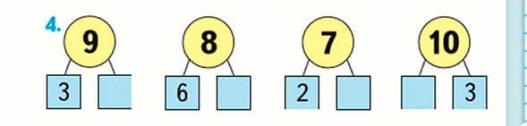 Дети отвечают на вопросы. Выполняют задания.Этап самоконтроляОрганизует самостоятельное выполнение задания на карточках, самопроверку у доски.Выполняют задание № 1 на карточке самостоятельно в парах. Проверяют с эталоном на доске.Работа в парах, индивидуальная, фронтальная формы работы.Перед нами изображены домики для 5, 6,7,8,9. Как представить 5 в виде двух чисел, если одно из них нам уже известно. 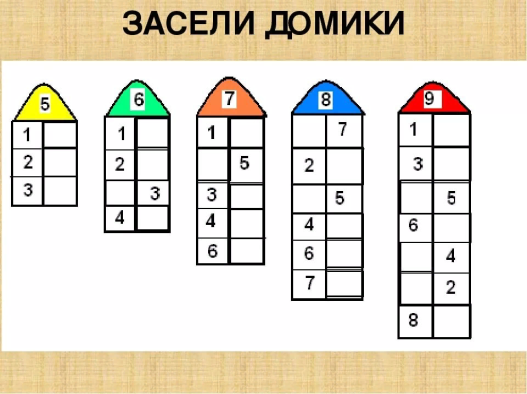 1 и 4 мы получаем 5 и т.д.Запишите результат в карточки. И сравните ваш результат с записью на доске.Этап рефлексии учебной деятельностиНазывает критерии успешной учебной деятельности, просит учеников проанализировать свою деятельность на уроке по данным критериямКак вы думаете цель урока достигнута нами?- Ребята, скажите, чему мы учились сегодня на уроке?
- Ребята, оцените свою работу на уроке.

- Если вам всё было понятно, вы получили хорошие знания, поднимите первый смайлик.

- Если усвоили материал, но немного что-то осталось непонятно, поднимите второй смайлик.

- Если много не поняли, поднимите третий смайлик.
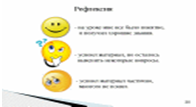 Оценивают свои успехи в изучении математики, намечают пути устранения трудностей; стремятся углублять свои математические знания и умения; Фронтальная форма. Словесный метод. Беседа.Дети отвечают на вопросы.